МДОУ д/сад д. Дюдьково«Зимняя Олимпиада 2019»Инструктор физической культуры: Е. В. ГромоваРазвлечения на открытом воздухе зимой доставляют детям огромную радость и приносят неоценимую пользу их здоровью.  С целью приобщения детей к традициям большого спорта, для расширения знаний о зимних видах спорта, выявления спортивных интересов, склонностей и способностей детей, а также для совершенствования двигательных умений и навыков, полученных на физкультурных занятиях,  в детском  саду прошёл спортивный праздник «Зимняя Олимпиада2019».  Праздник стал хорошей традицией, так как проводится каждый год. 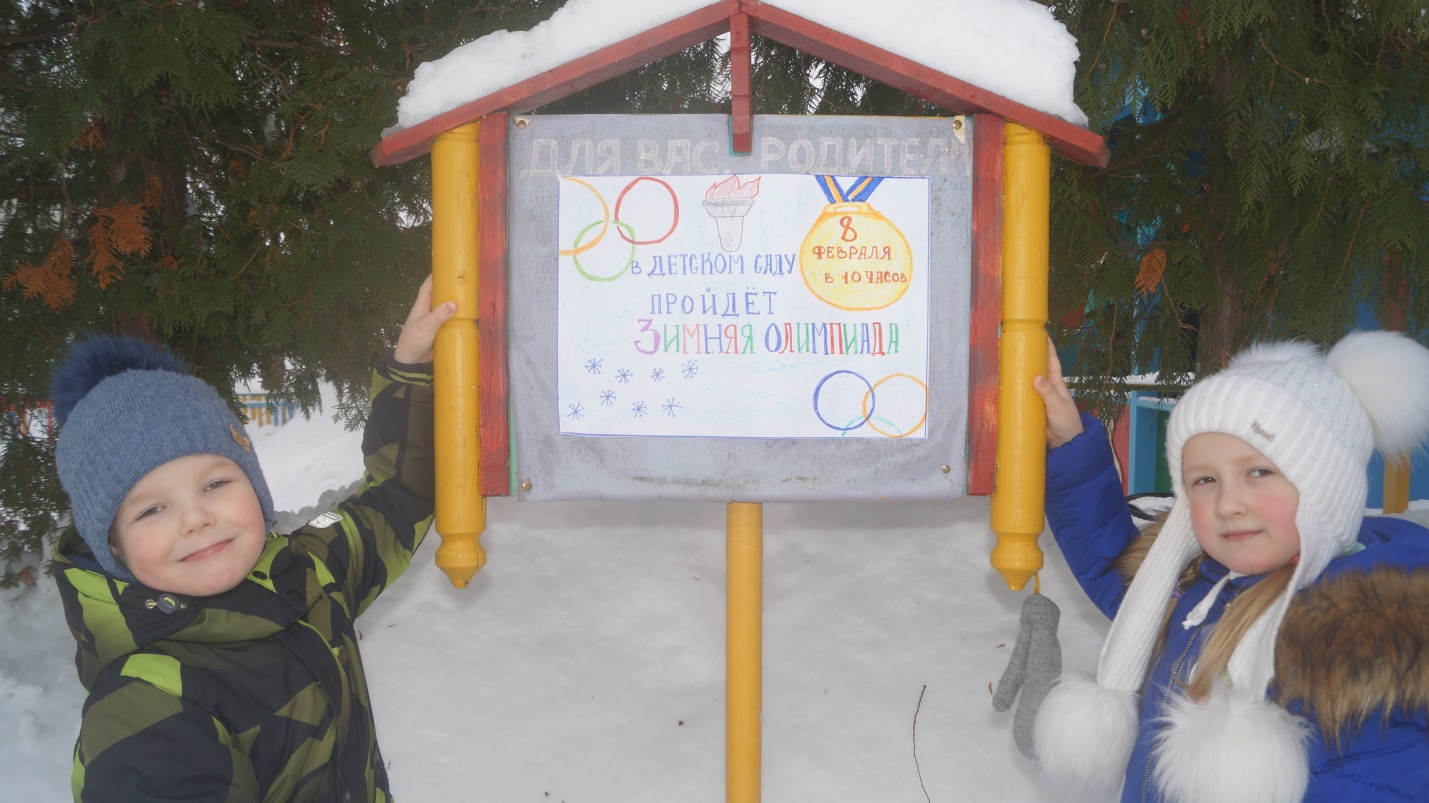 На спортивной  площадке царило хорошее настроение,  звучала музыка на Олимпийскую тематику.  В соревнованиях принимали участие команды: подготовительной группы "Сказка" ,старшей "Дружба ", средней группы "Солнышко".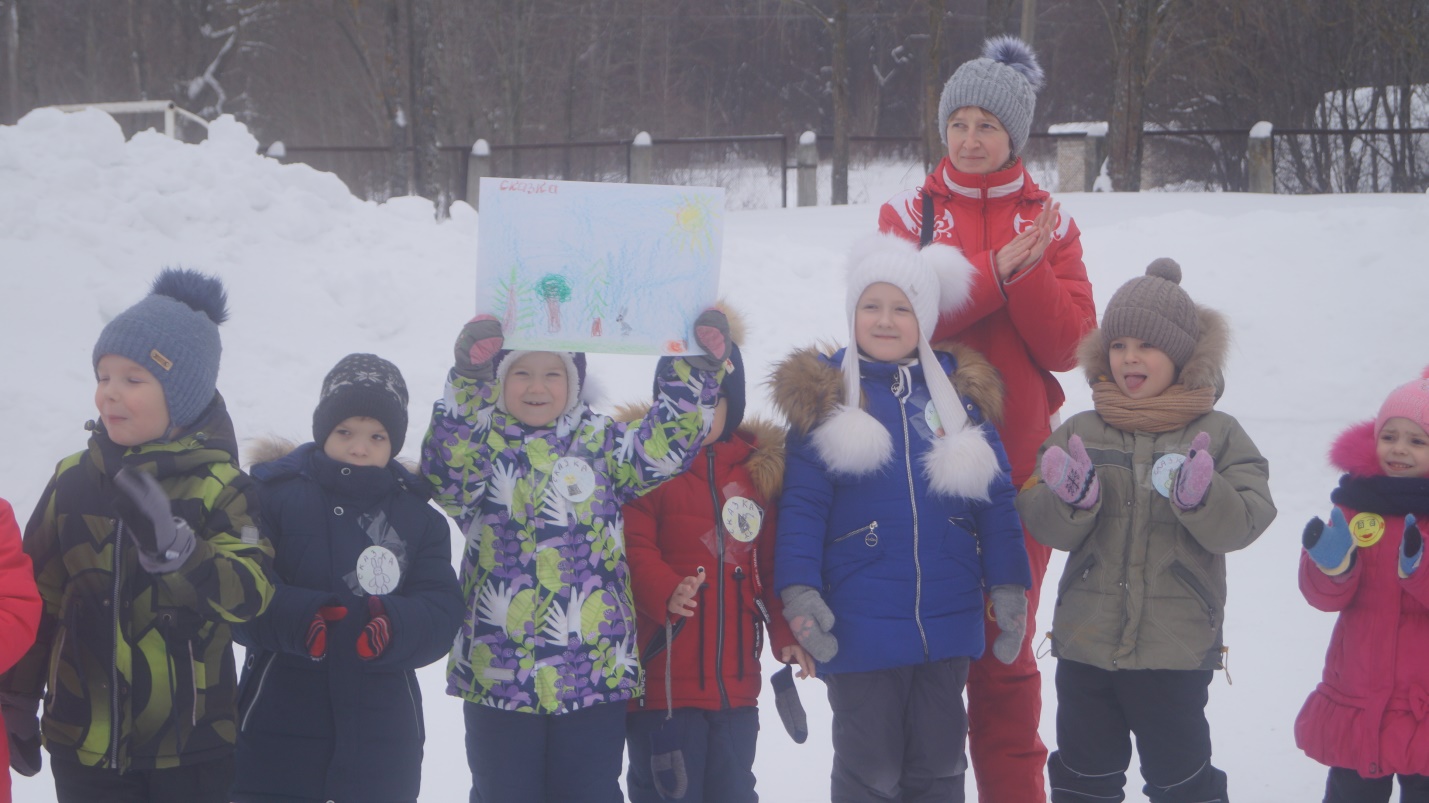 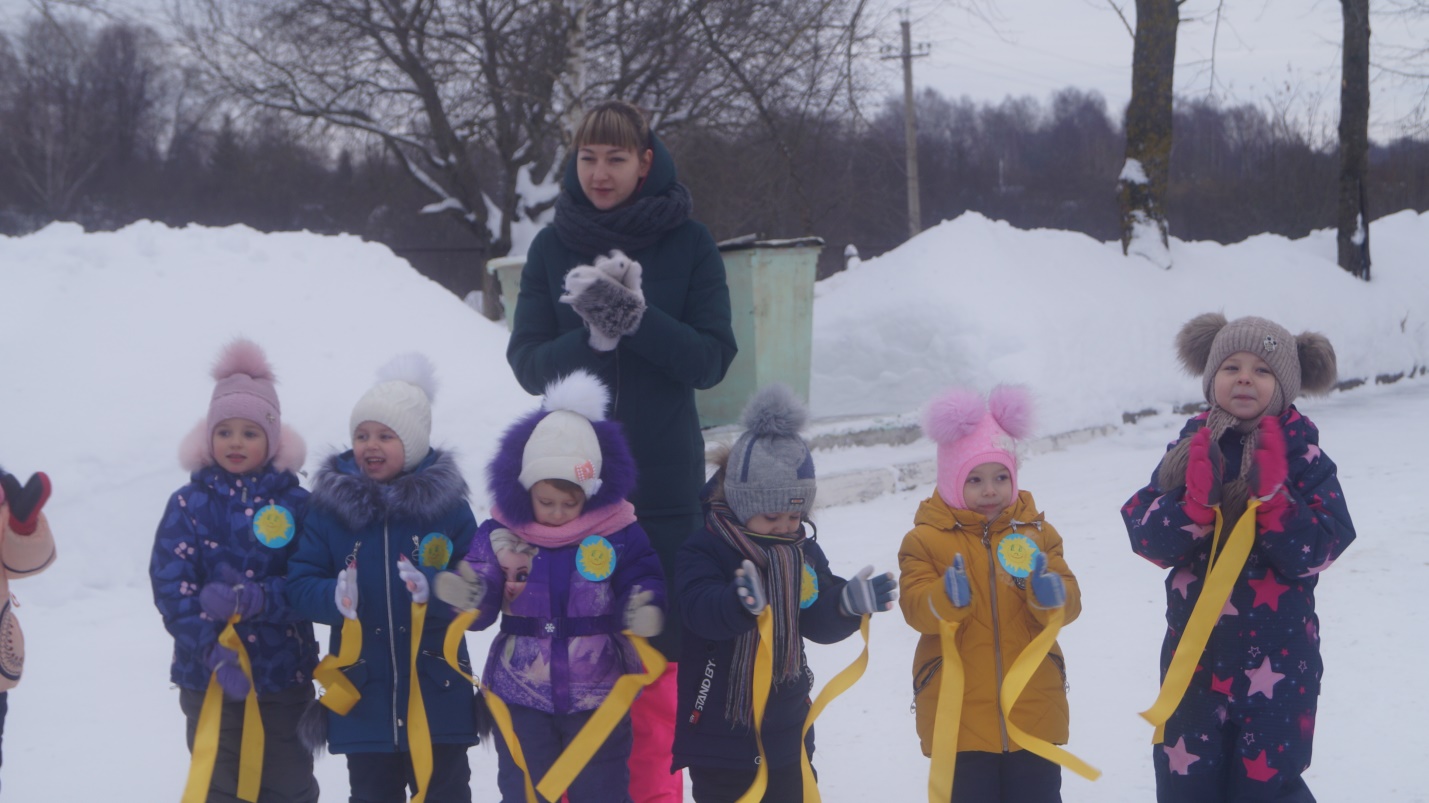 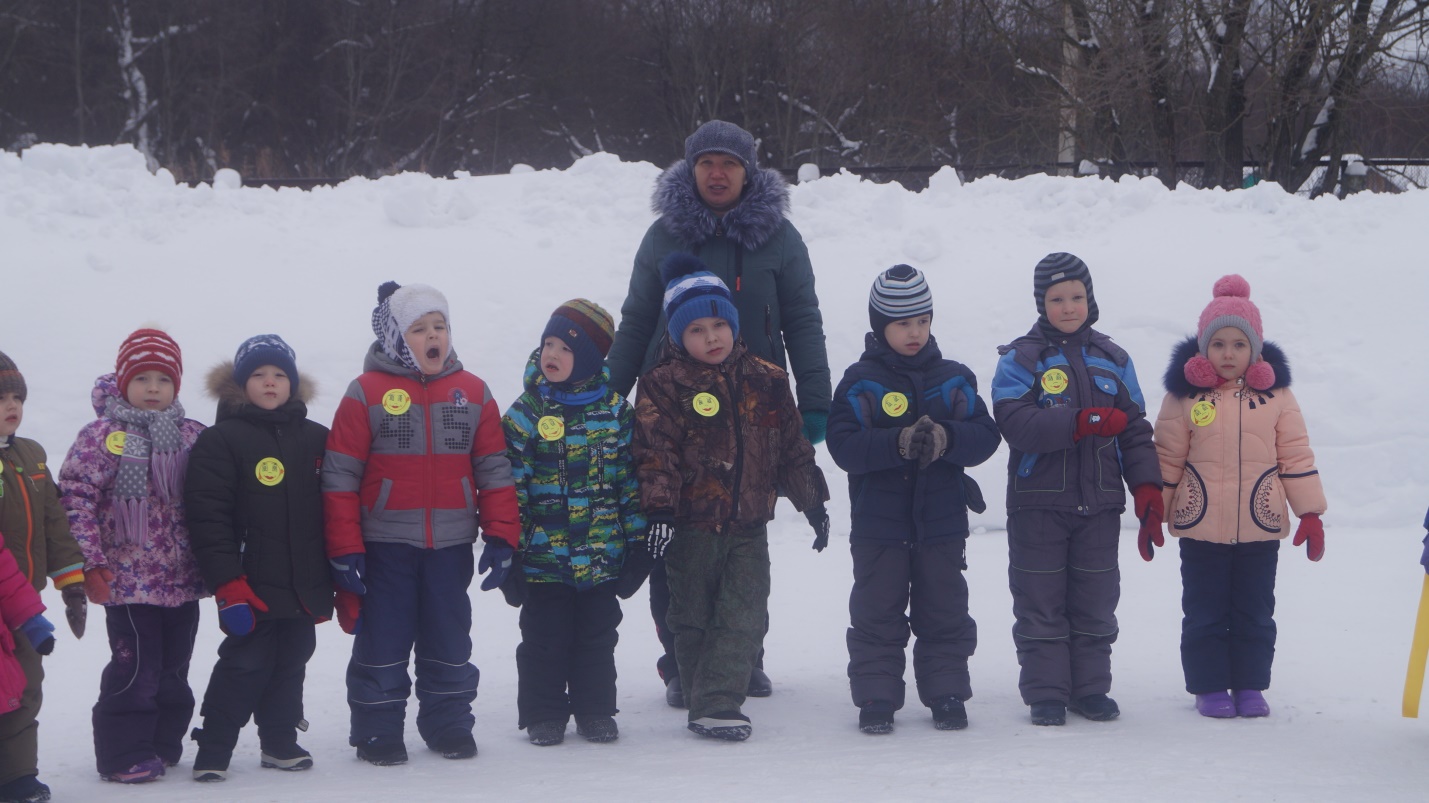 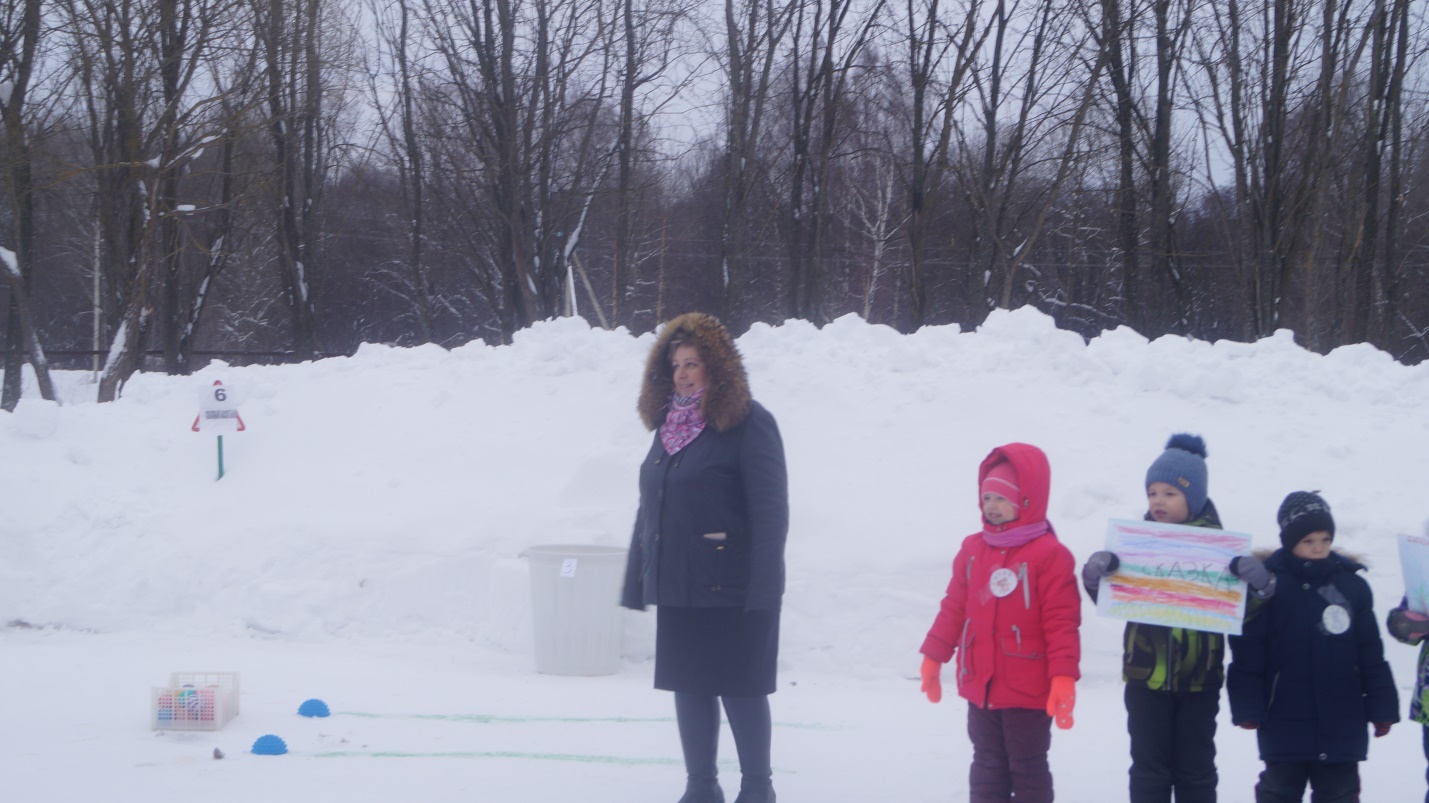 Команды участники подготовили название, девиз и эмблему. Не остались равнодушными к празднику и самые маленькие наши воспитанники, взяв в руки шумелки, они с большим интересом наблюдали  за ходом соревнований.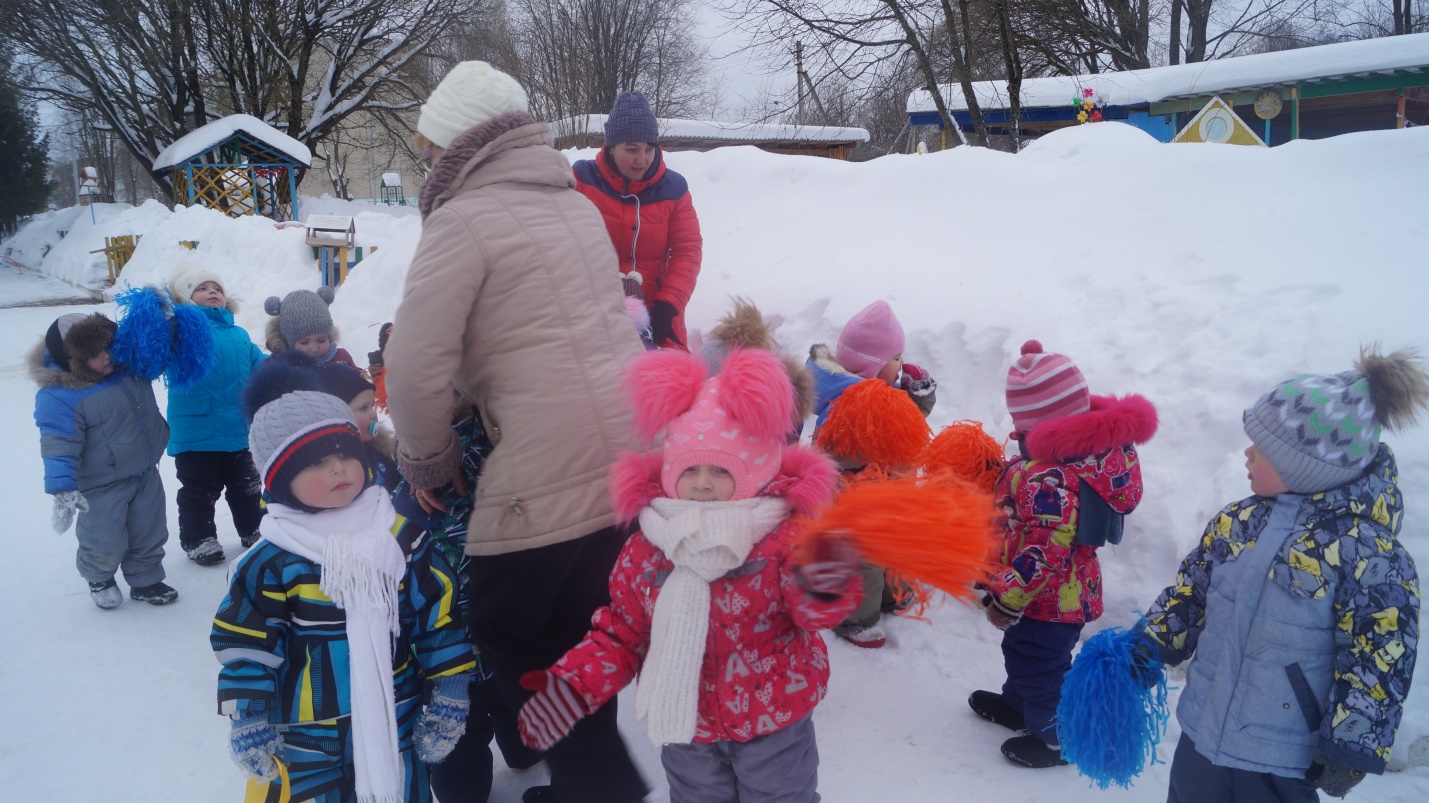 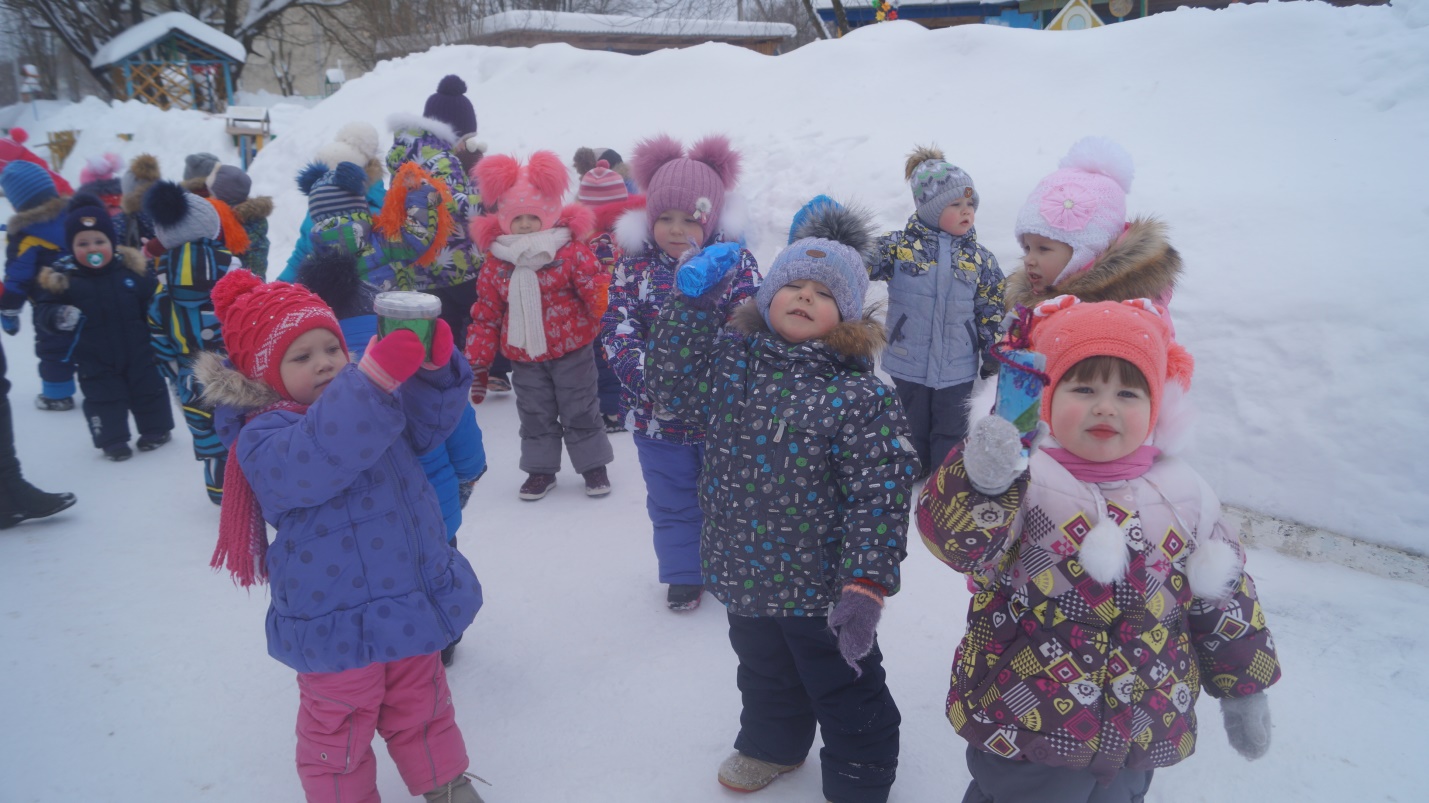 Прежде чем приступить к соревнованиям ребята сделали разминку. 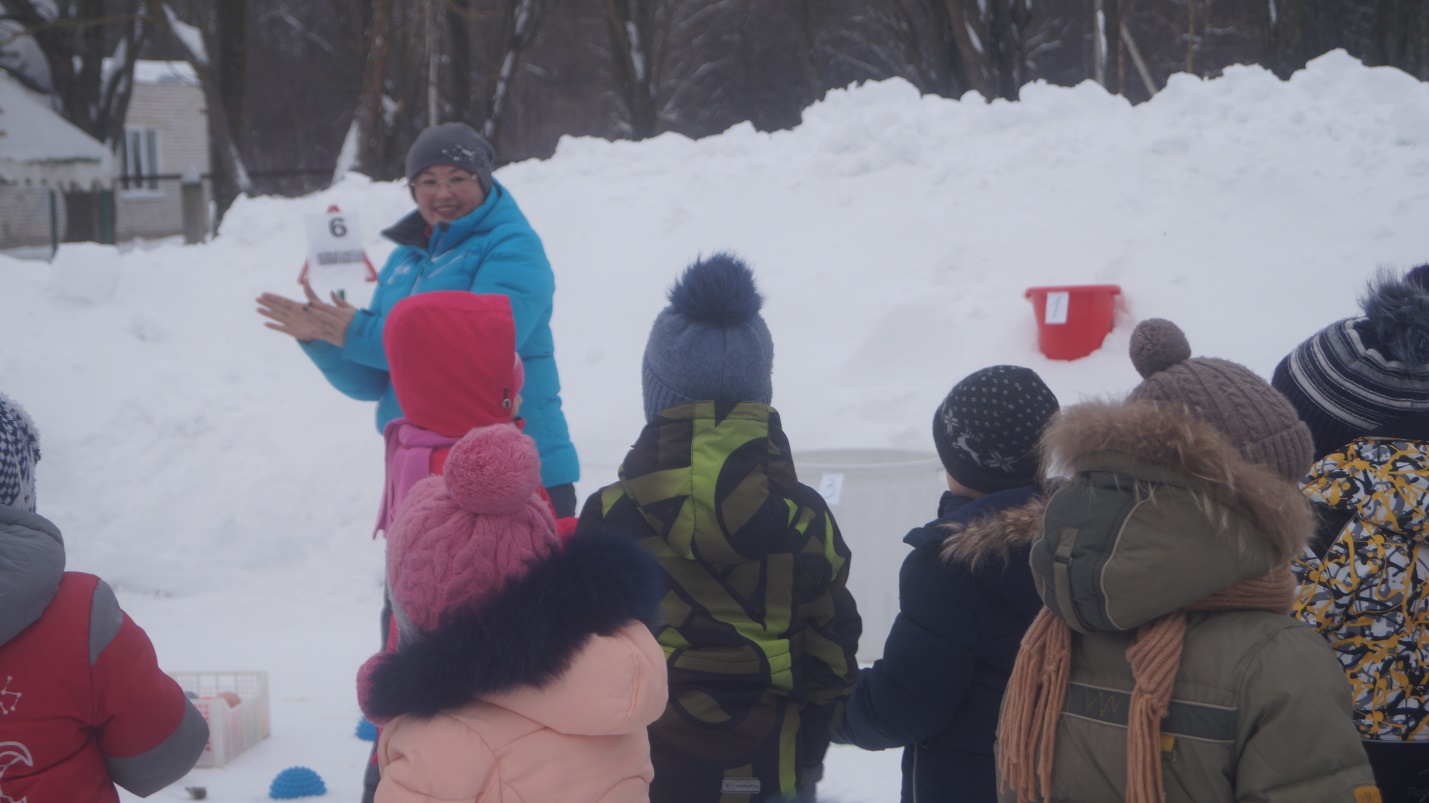 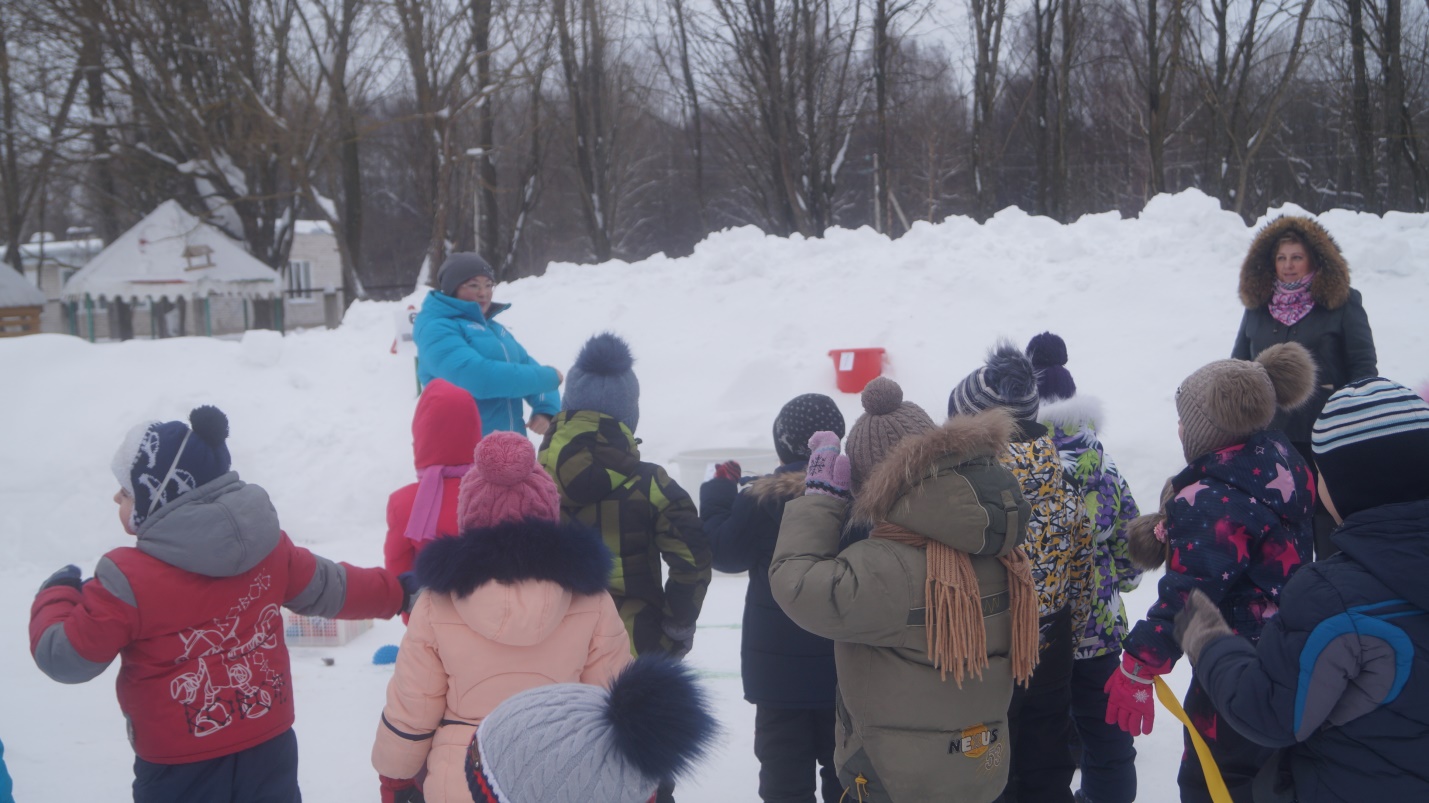 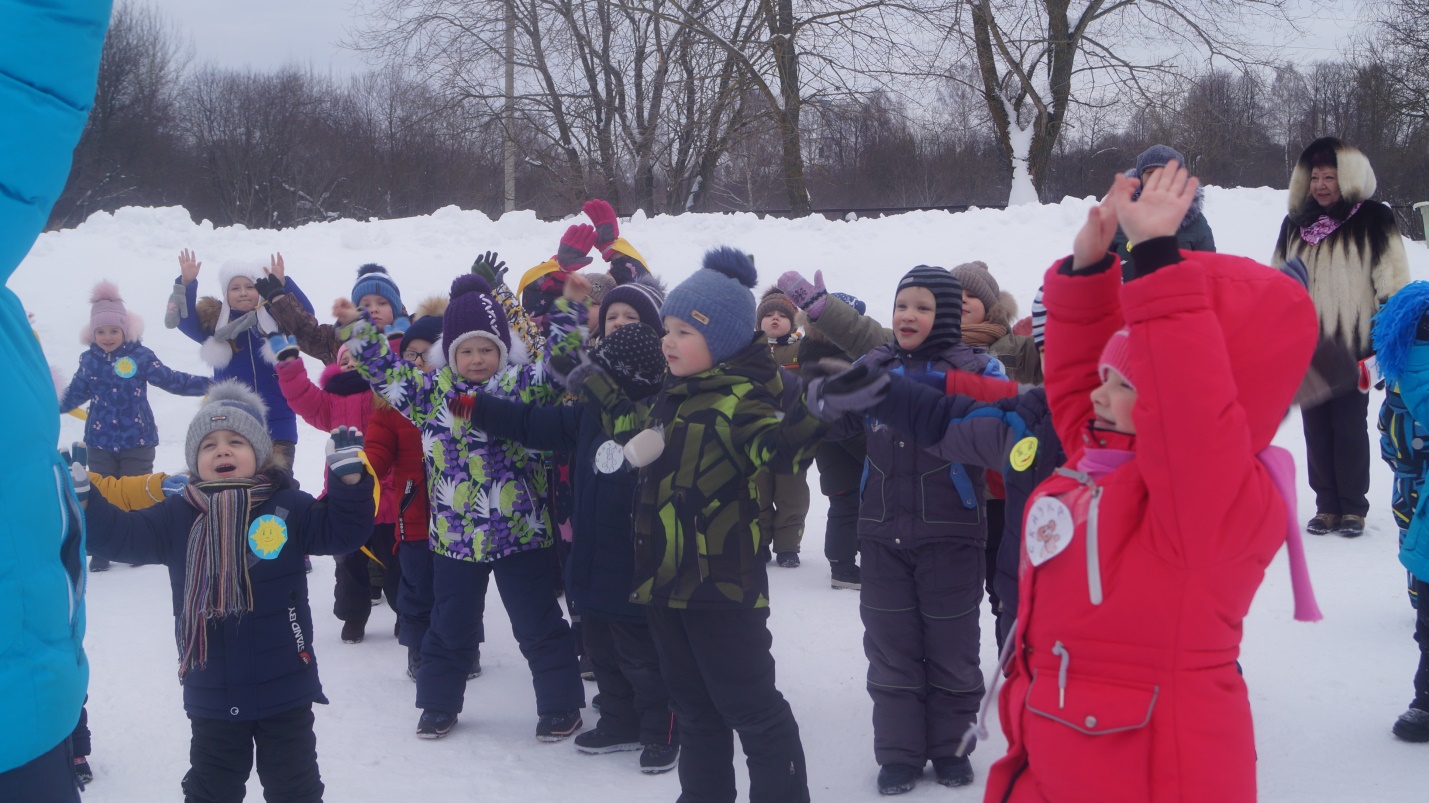 После весёлой, дружной разминки капитаны команд получили маршрутный лист соревнований. Проходя  маршрут,  каждый участник команды старался  заработать очки в общую копилку команды. Судейские коллегии по всем видам олимпиады возглавляли родители.  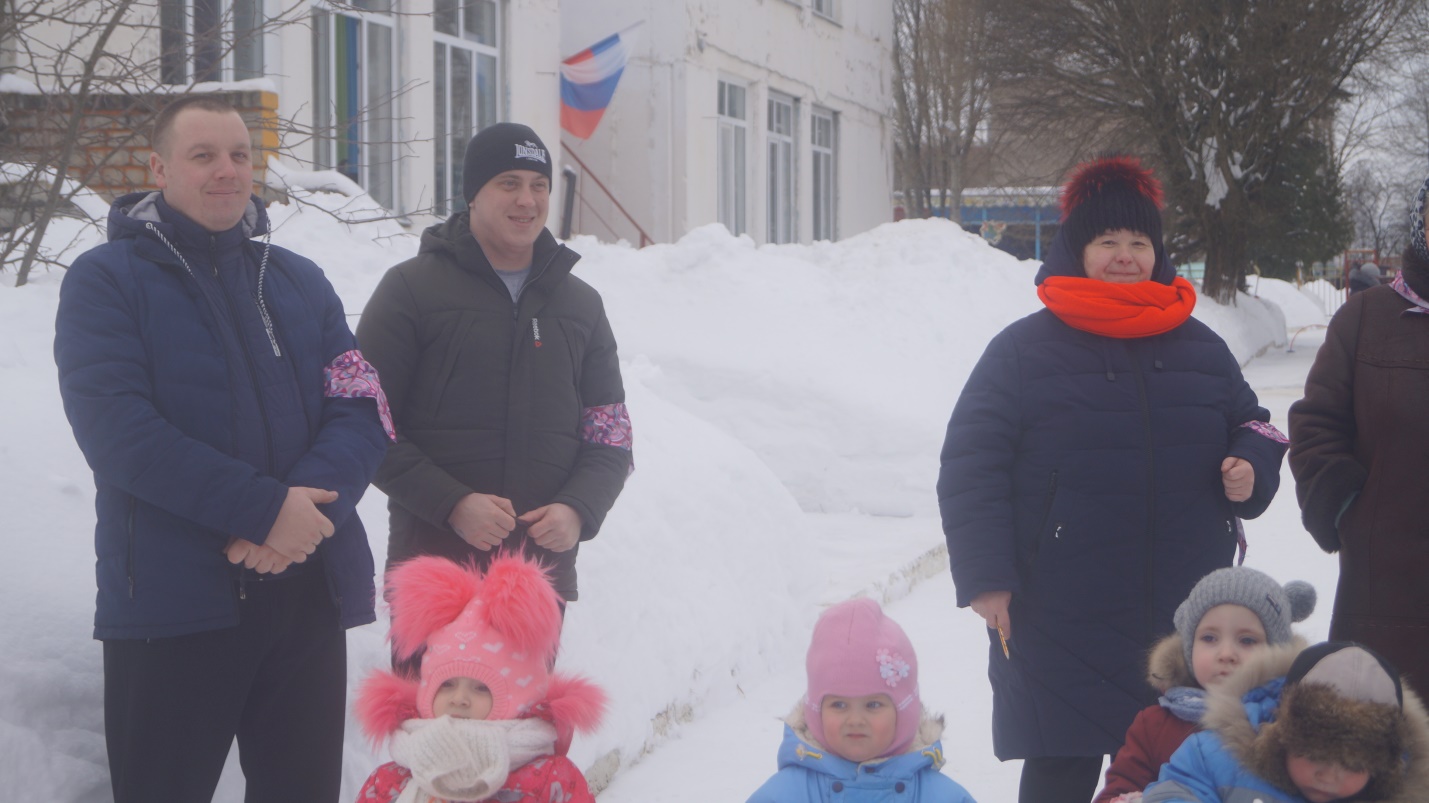 Проходя весь маршрут соревнований,  дети попробовали свои силы в выполнении  разных заданий. Маршрут детей пролегал через станции:  "Хоккей", "Снежный баскетбол", " Игровая пауза", " Зимние виды спорта - загадки", " Ловкая шайба", " Зимний боулинг".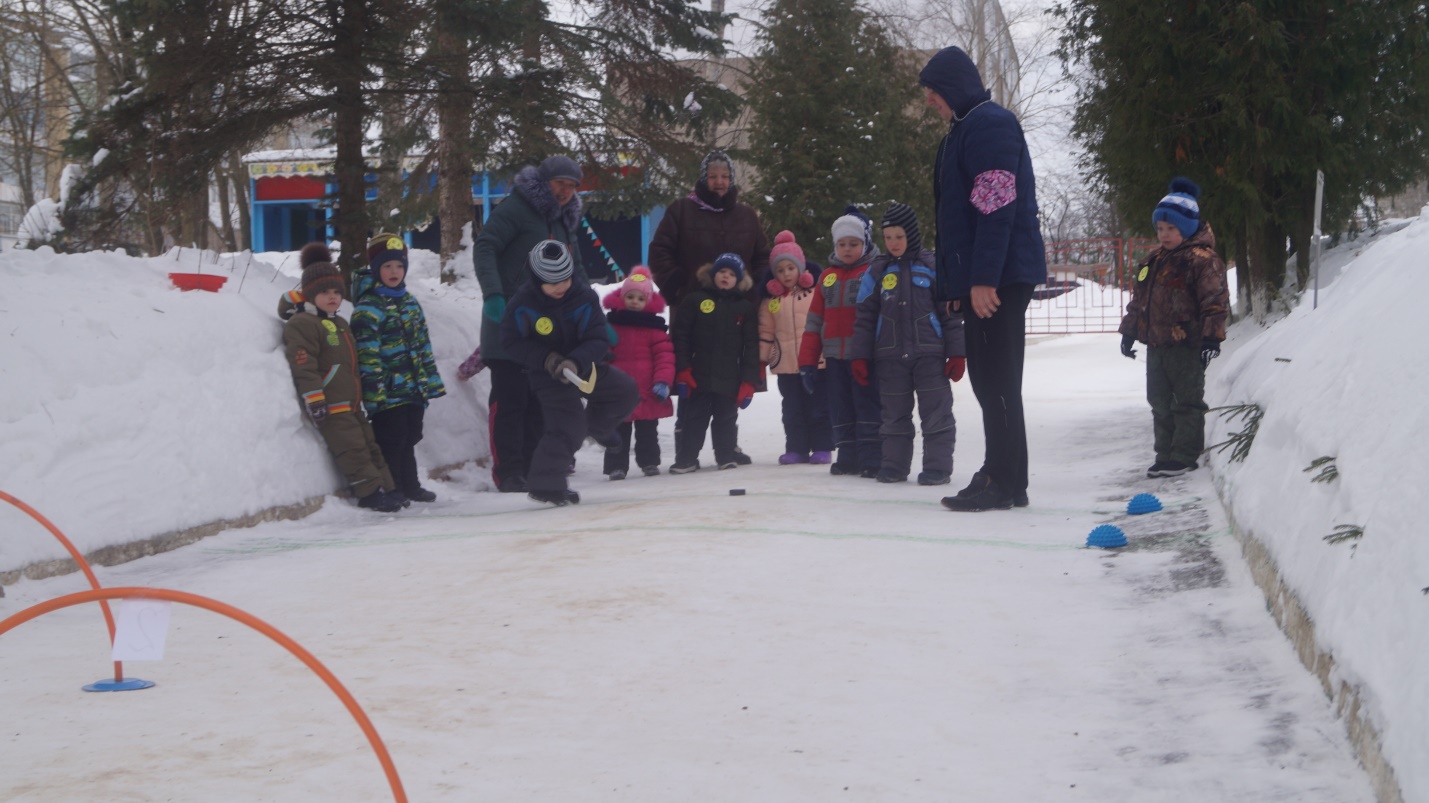 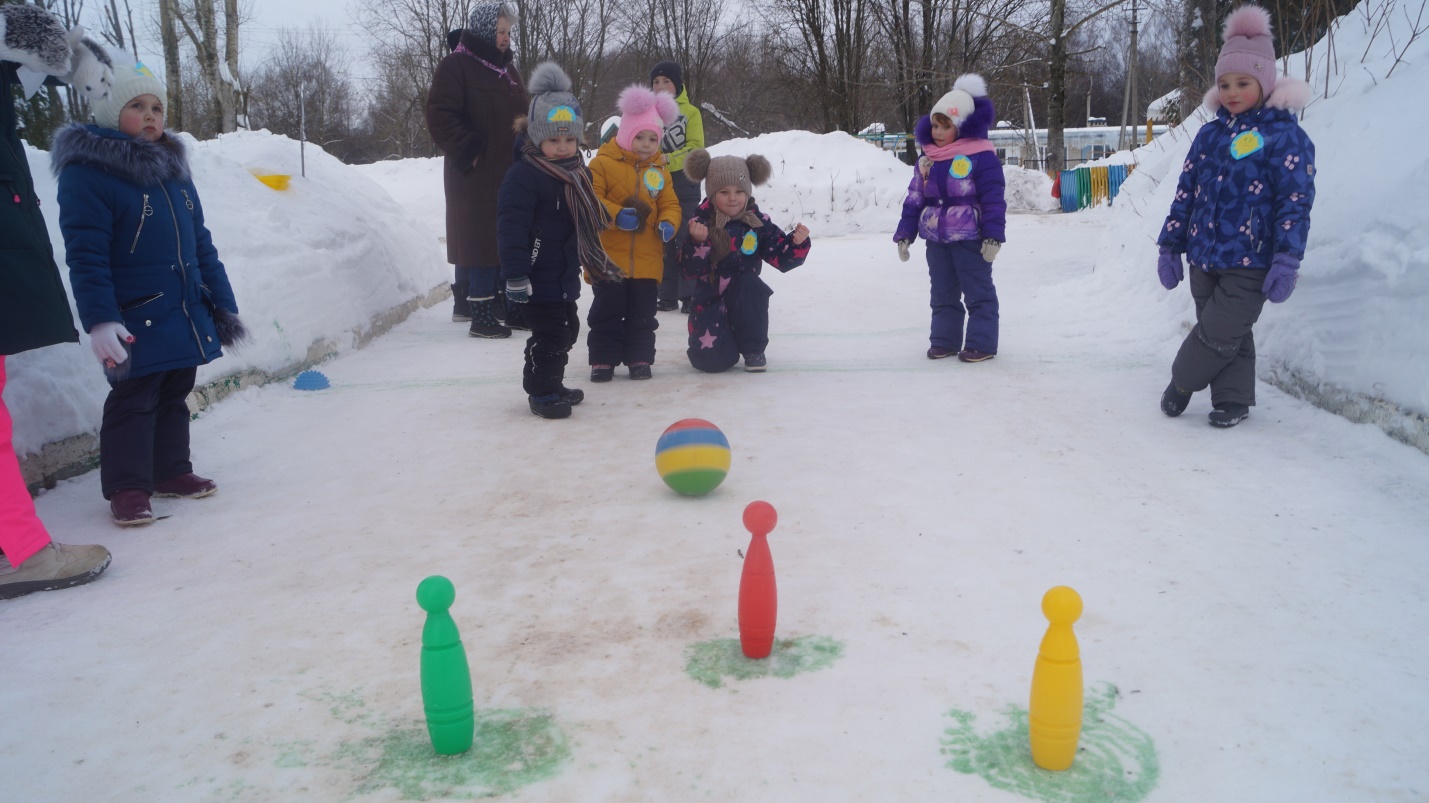 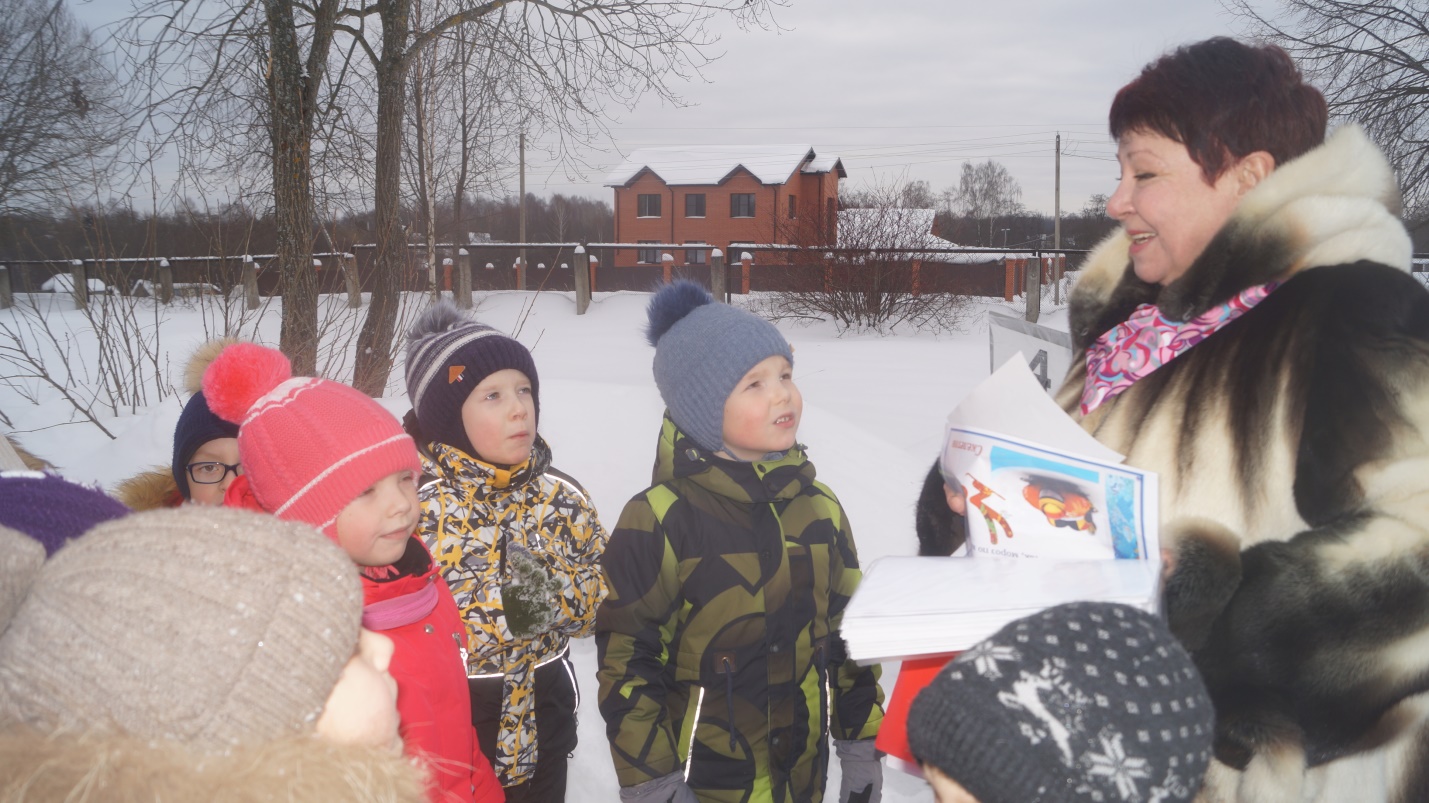 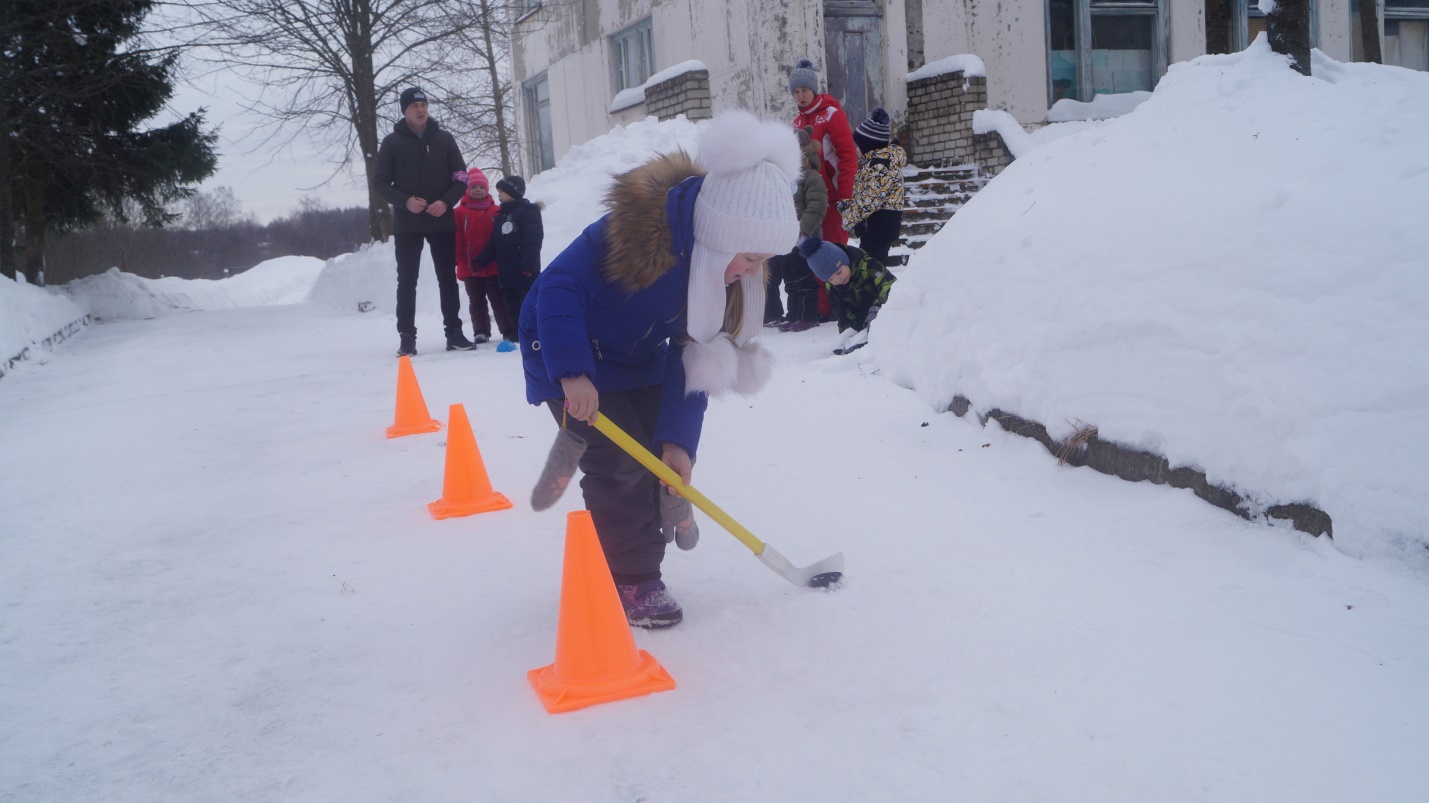 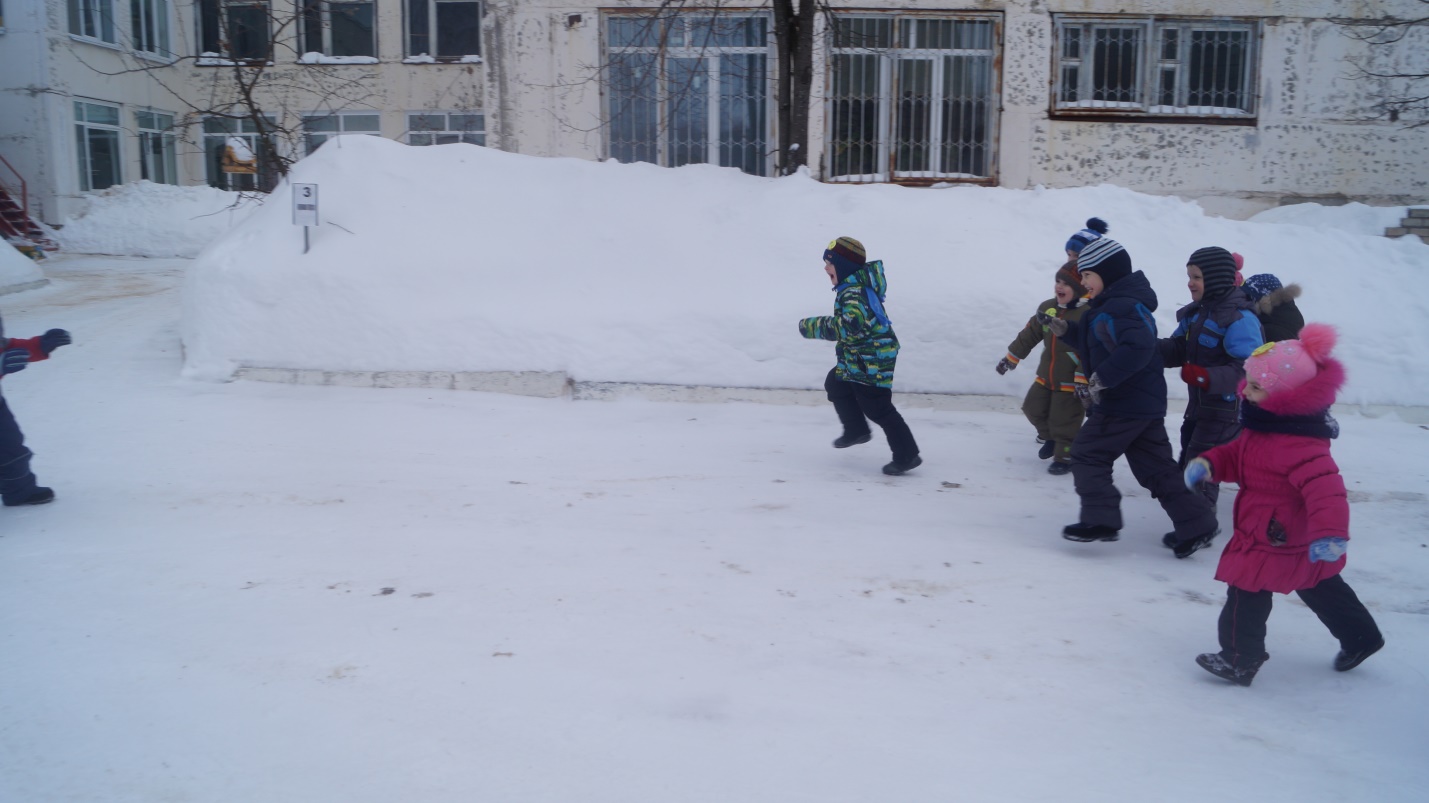 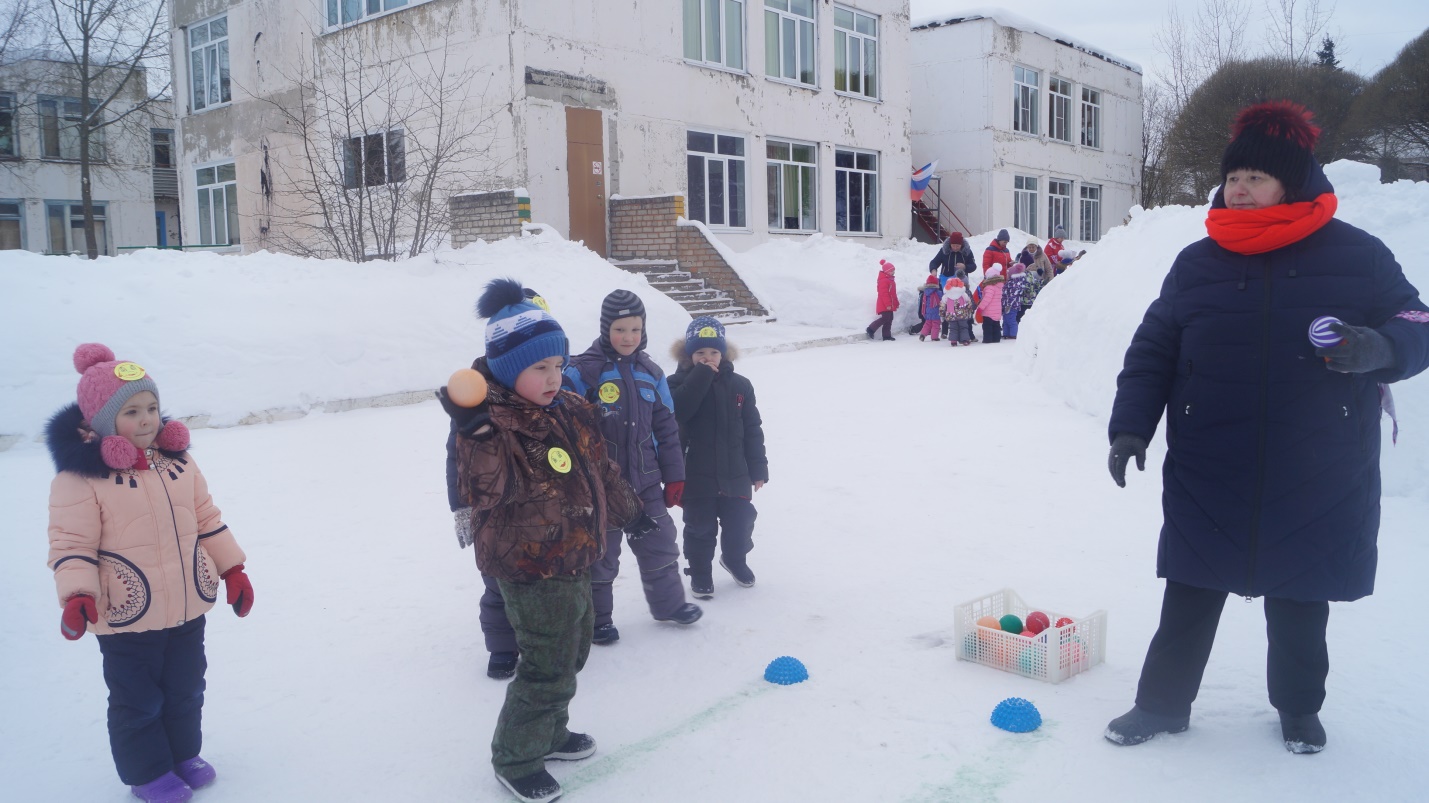 Попробовали свои силы и самые маленькие участники праздника.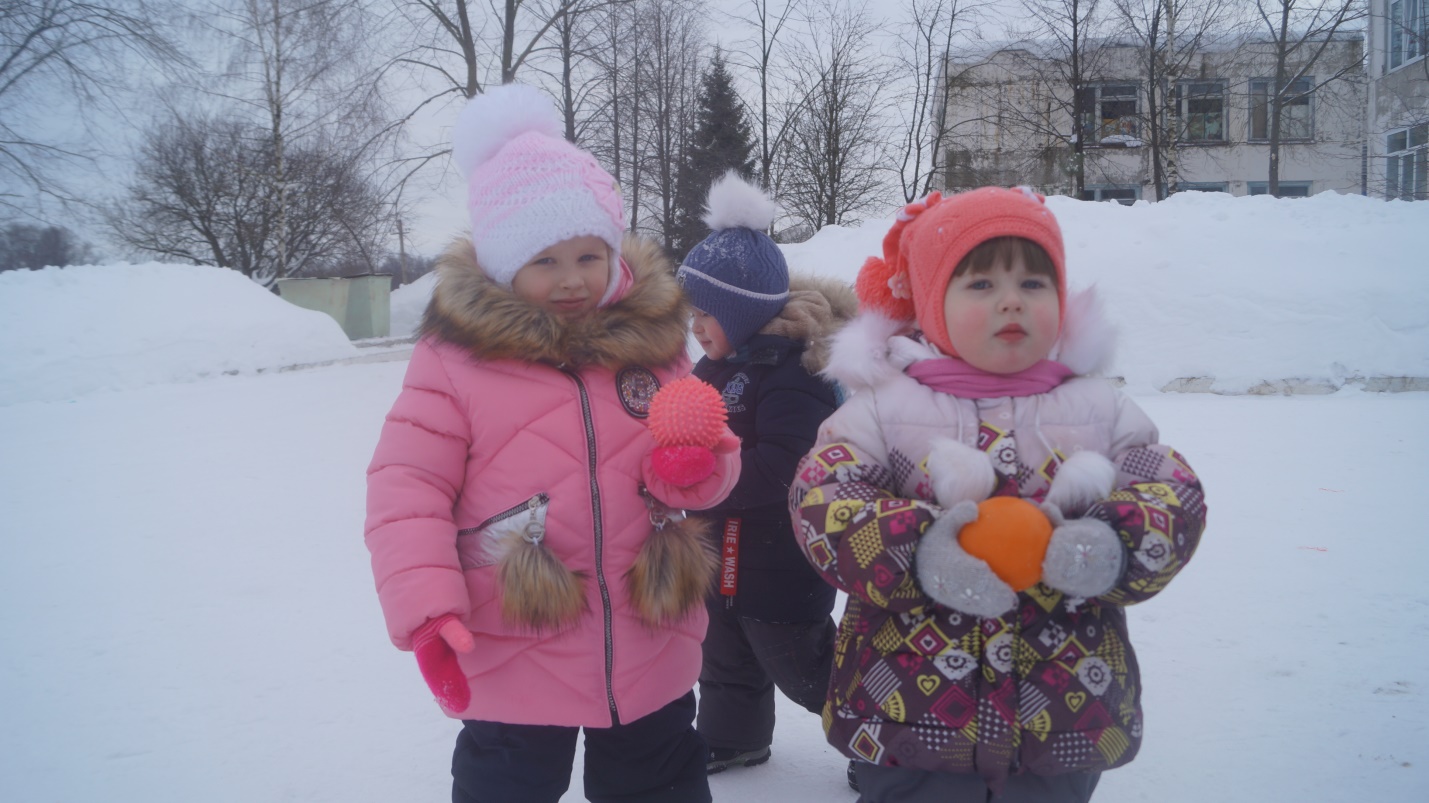 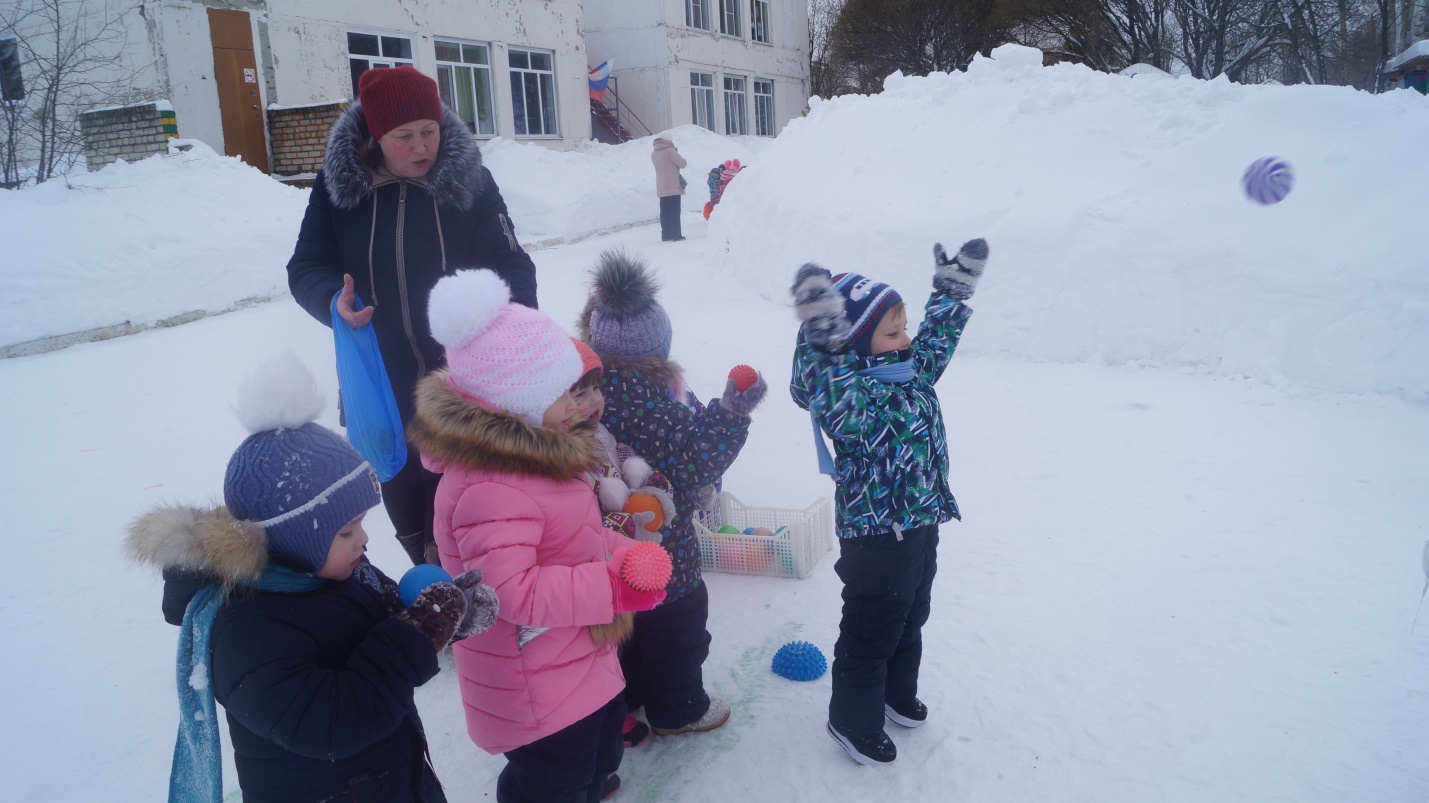 После подведения итогов соревнования, каждая команда получила грамоту и сладкие призы.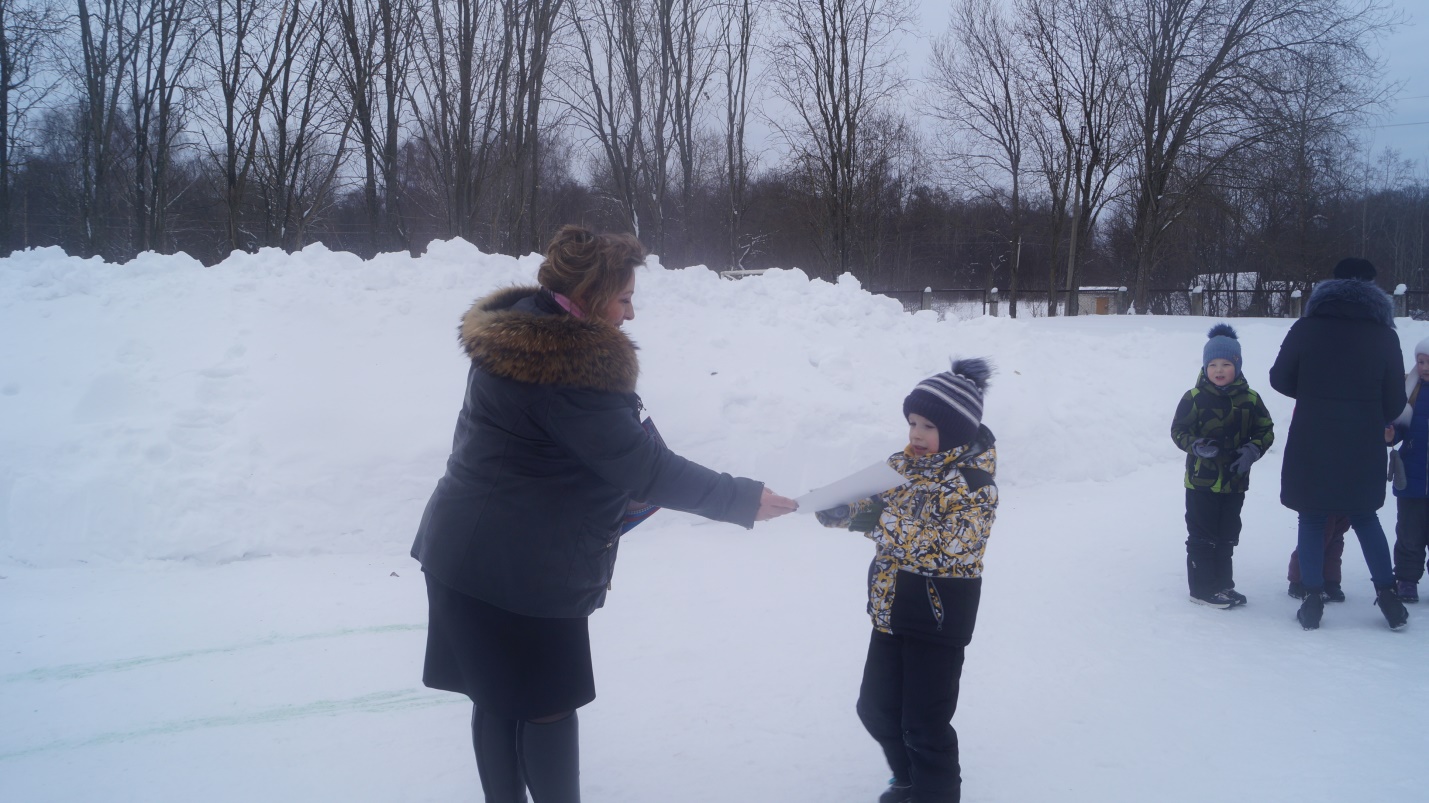 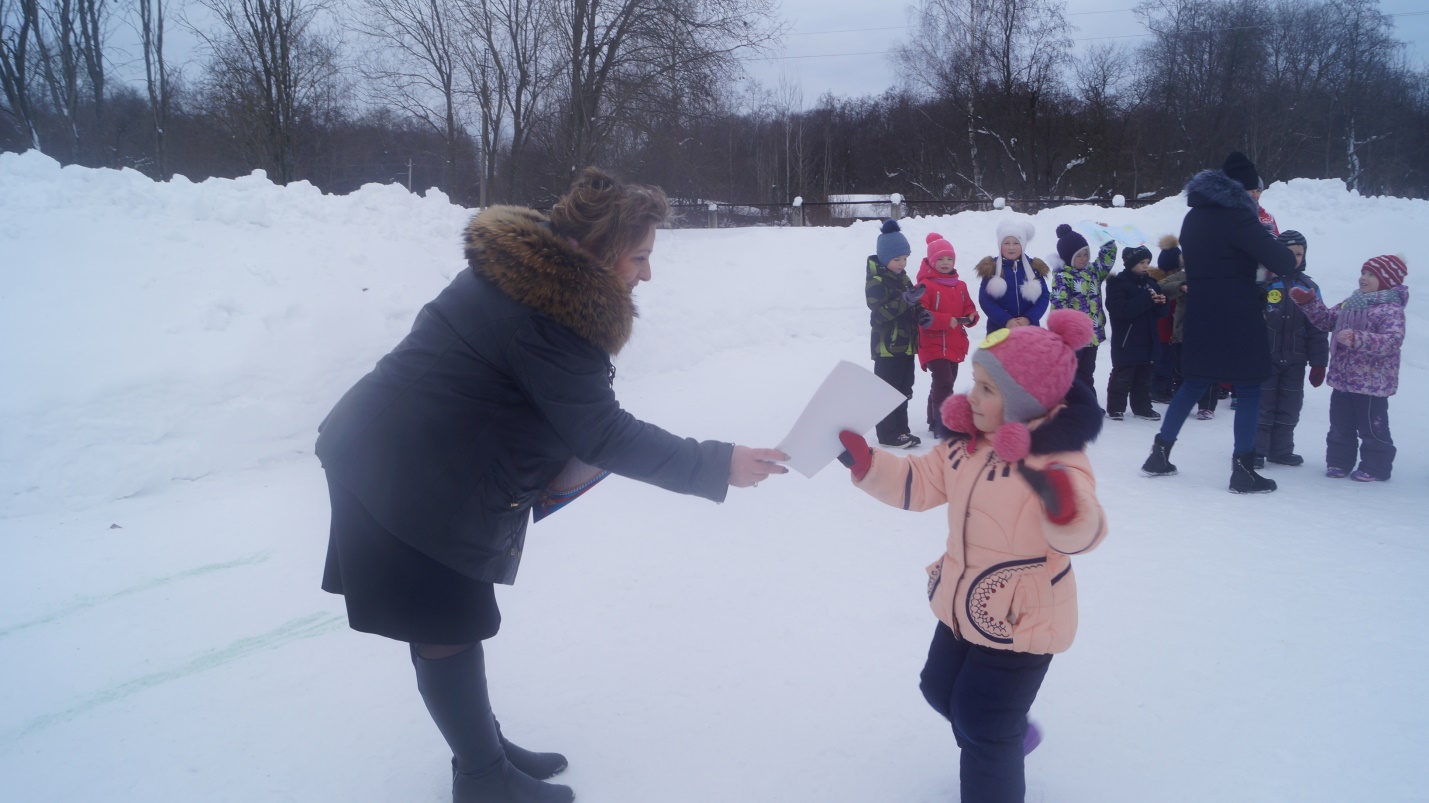 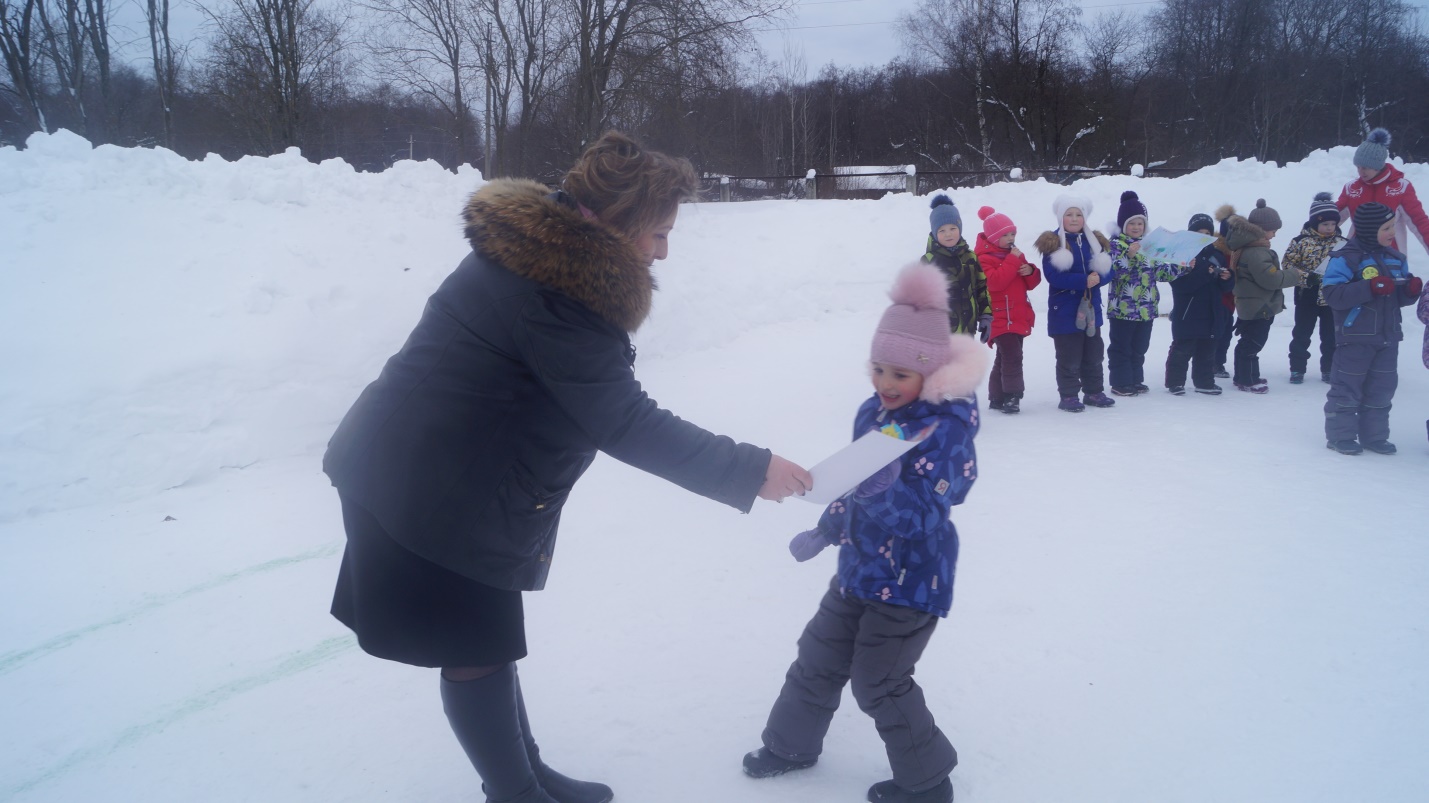 Все участники зарядились энергией и получили много позитивных эмоций.